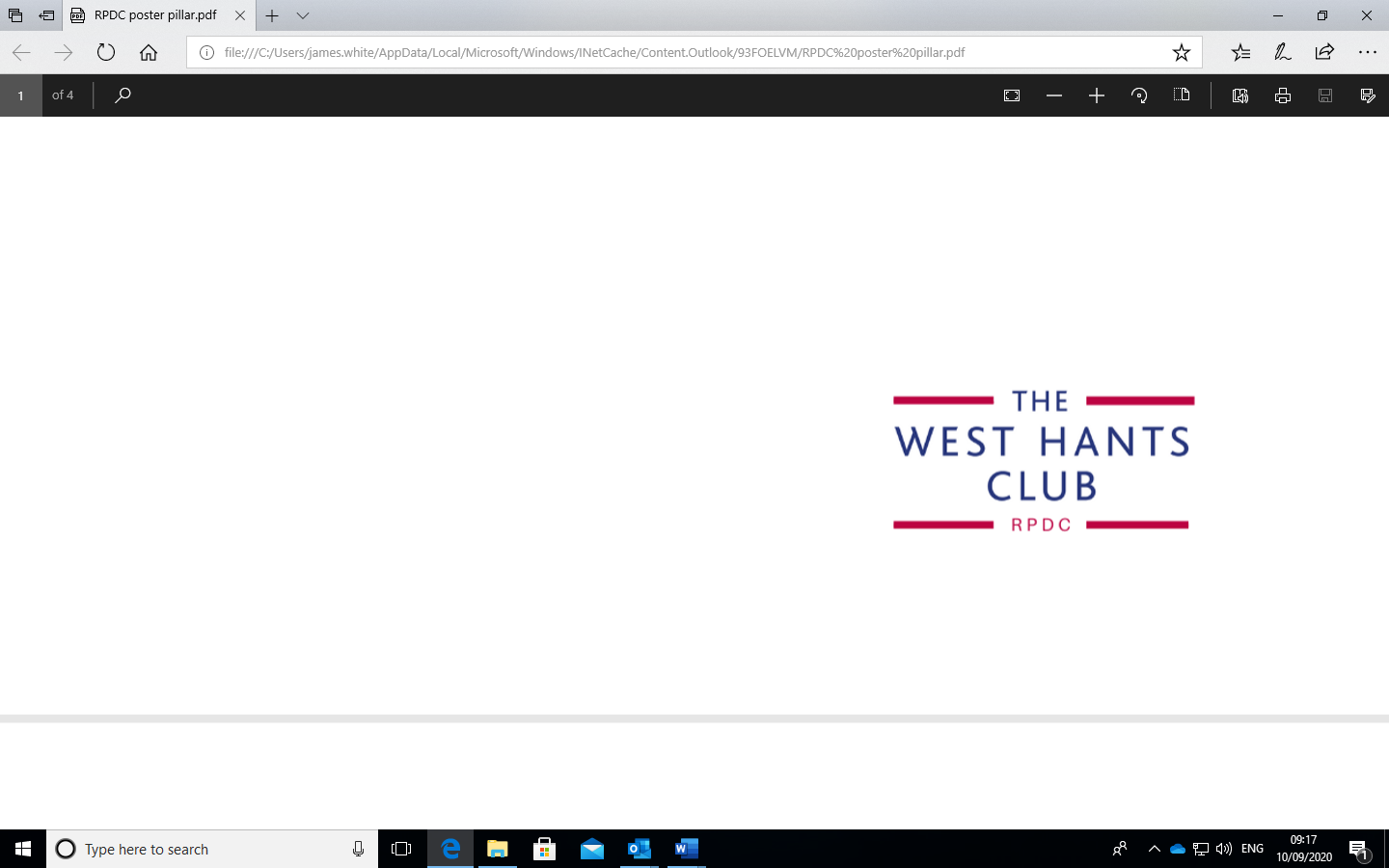 West Hants RPDC Selection Policy / Annual Re selectionIntroduction:This policy describes/explains how players will be selected for a place on the West Hants RPDC programme for the 2024/25 academic year.  Places within the RPDC programme are subject to capacity, selection criteria and terms of the player/parent annual agreement provided by WH.This policy/criteria may be updated periodically; for example changes may be made to selection process, criteria and timelines. And dates and processes may be subject to change.  Purpose:The RPDC aims to support the development of junior tennis players 10-14 who are selected onto the LTA RPDC longlist with the potential for national and international success and to achieve the following outcomes:Meet and continue to meet selection standards for RPDC levelMeet selection standards for consideration of a National Academy place at 14yoCriteria:For a player to be considered for selection into the RPDC programme they must be on the LTA RPDC longlist, and they must be eligible to represent GB.  Selected players must sign the player/parent contract and annual agreement.  This is an annual agreement and continued participation in the programme is subject to annual review and based on players meeting expectations in line with the re selection process.*Individual Players may be removed from the programme at the discretion of the coaching team for breaches of discipline, failure to comply with Codes of Conduct, long term or persistent injury, failure to comply with any terms of this agreement or reasons related to individual performance, attitude or behaviour.  Removal from the Programme will result in all benefits received under it being withdrawn (including any school fees).  If the player withdraws from the Academy Programme, you will either give two month’s notice to that effect or will pay to West Hants 2 month’s fees in lieu of notice.Number of spaces:The number of spaces available each academic year will be based on the following considerations:Financial resource availableCapacity / number of open spaces relating to resources (court time, staffing) and ensuring all current and prospective players experience an appropriate training environment of the right level/volume on a daily basisApplication/Selection process: All RPDC applicants who are successful in meeting the LTA RPDC longlist criteria will then be evaluated on their tennis level.  This will include Director of tennis, RPDC Head coach and Lead S&C coach who will consider the following areas:Game style, Strengths/weapons, Focus and attitude, Athletic ability, Competitive profile, Readiness Players will be required to attend an open day and then be invited to attend further squad training sessions over the summer term through May/June for further assessment.Re selection:Players will be formally reviewed in the Spring term of each year for re-selection on to the RPDC programme for the following years.  Regular termly meetings will involve the player, coach, and the players parent(s)/guardian(s).As well as meeting all of the expectations within the annual agreement players will be assessed for their suitability to remain on the RPDC programme when considering the West Hants Cultural pillars of Commit, Develop, Compete, Repeat.